Student Name_________________________________________________Parent Name__________________________________________________Teacher Name________________________________ Grade___________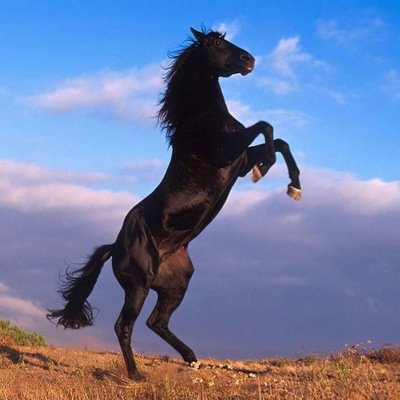 Title I School-Parent CompactStagecoach ElementaryEffective schools are a result of families and school staff working together to ensure that children are successful in school.  This compact is a voluntary agreement among three groups that unites them as they work toward common goals.  You are invited to be involved in a partnership with the staff at Stagecoach School to increase your child’s academic growth and success.The Teacher Pledge:________ I will have high expectations and provide high quality instruction in the classroom.________ I will develop relationships to help provide a positive and safe learning environment. ________ I will seek to form a partnership with parents through consistent open communication.________ I will provide students and parents with opportunities for learning at home.Teacher’s Signature ______________________________________ Date ______________The Student Pledge:________ I will be safe by following school expectations. ________ I will be respectful of myself and others.________ I will be responsible by asking for help and doing my best.Student’s Signature_______________________________________ Date ____________The Parent Pledge:________ I will ask for help and communicate with my child and their teacher.________ I will actively listen and talk to my child about their education.________ I will encourage my child to work hard and do his/her best in school and at home. ________ I will participate in events to build a strong school community for my child.Parent/Guardian Signature __________________________________ Date ______________Revised 3/6/2023